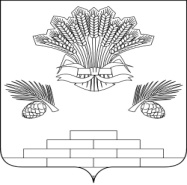 АДМИНИСТРАЦИЯ ЯШКИНСКОГО МУНИЦИПАЛЬНОГО РАЙОНАПОСТАНОВЛЕНИЕот «24» сентября 2018г. № 522-п пгт ЯшкиноО внесении изменений в постановление администрации Яшкинского муниципального района от 05.09.2018 № 481-п «О предоставлении земельного участка в общую собственность в равных долях бесплатно» В целях приведения в соответствие с требованиями действующего законодательства Российской Федерации, руководствуясь Земельным кодексом Российской Федерации, Федеральным законом от 25.10.2001 № 137-ФЗ «О введении в действие Земельного кодекса Российской Федерации», п.1 ст.3 Закона Кемеровской области от 29.12.2015 № 135-ОЗ «О регулировании отдельных вопросов в сфере земельных отношений» (граждане, имеющие трех и более детей), Уставом Яшкинского муниципального района, администрация Яшкинского муниципального района постановляет:В постановление администрации Яшкинского муниципального района от 05.09.2018 № 481-п «О предоставлении земельного участка в общую собственность в равных долях бесплатно» внести следующие изменения:Наименование постановления изложить в новой редакции: «О предоставлении земельного участка в общую долевую собственность бесплатно». Пункт 1 постановления изложить в следующей редакции: «Предоставить в собственность (бесплатно): в 1/9 доле гражданке Горошко Анжелике Анатольевне, 17.02.1982 года рождения (паспорт 32 06 № 011225 выдан 24.11.2005 Отделом внутренних дел Яшкинского района Кемеровской области), в 1/3 доле гражданину Горошко Юрию Валерьевичу, 19.02.2001 года рождения (паспорт 32 14 № 521346 выдан 26.02.2015 Отделом УФМС России по Кемеровской области в пгт. Яшкино), в 1/3 доле гражданину Горошко Семену Валерьевичу, 28.05.2002 года рождения (паспорт 32 16 № 670597 выдан 08.06.2016 Отделом УФМС России по Кемеровской области в пгт. Яшкино), в 1/9 доле гражданину Михалкину Степану Юрьевичу, 30.07.2011 года рождения (свидетельство о рождении II-ЛО № 742728 выдано 10.08.2011г. Органом записи актов гражданского состояния (ЗАГС) Яшкинского района Кемеровской области), в 1/9 доле гражданину Михалкину Игорю Юрьевичу, 17.02.2013 года рождения (свидетельство о рождении II-ЛО № 835510 выдано 28.02.2013г. ОЗАГС Яшкинского района Кемеровской области), земельный участок с кадастровым номером 42:19:0212008:109, отнесенный к категории «Земли населённых пунктов», площадью 3000 кв.м., расположенный по адресу: Кемеровская область, Яшкинский район, д. Морковкино, ул. Молодёжная, 3, вид разрешенного использования – «Для ведения личного подсобного хозяйства», в границах, сведения о которых содержатся в Едином государственном реестре недвижимости.На земельном участке расположена недвижимость, находящаяся в общей долевой собственности, о чем сделана запись в Едином государственном реестре недвижимости:№ 42:19:0212008:165-42/010/2018-4 от 26.07.2018 (общая долевая собственность);№ 42:19:0212008:165-42/010/2018-2 от 26.07.2018 (общая долевая собственность);№ 42:19:0212008:165-42/010/2018-3 от 26.07.2018 (общая долевая собственность);№ 42-42-10/033/2009-321 от 09.11.2009 (общая долевая собственность);№ 42-42-10/033/2009-321 от 09.11.2009 (общая долевая собственность)».2. Контроль за исполнением настоящего постановления оставляю за собой.3. Настоящее постановление вступает в силу с момента его подписания. 	И.о.главы Яшкинскогомуниципального района                                                          А.Е. Дружинкин                                                              